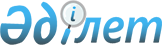 О внесении изменений в постановление Правительства Республики Казахстан от 16 июня 2006 года N 557Постановление Правительства Республики Казахстан от 11 марта 2007 года N 187



      Правительство Республики Казахстан 

ПОСТАНОВЛЯЕТ

:




      1. Внести в 
 постановление 
 Правительства Республики Казахстан от 16 июня 2006 года N 557 "Некоторые вопросы по проектному обеспечению строительства и дальнейшему совершенствованию системы государственных нормативов в области архитектурной, градостроительной, строительной деятельности и жилищно-коммунального хозяйства" (САПП Республики Казахстан, 2006 г., N 22, ст. 226) следующие изменения:



      в 
 Плане 
 мероприятий по проектному обеспечению строительства и дальнейшему совершенствованию системы государственных нормативов в области архитектурной, градостроительной, строительной деятельности и жилищно-коммунального хозяйства на 2006-2008 годы, утвержденном указанным постановлением:



      в графе 6:



      в строке, порядковый номер 12:



      цифры "83,86", "24,9" и "32,5" заменить соответственно цифрами "67,70", "20,02" и "21,22*";



      в строке, порядковый номер 14:



      цифры "282,5", "94,1*" и "98,8*" заменить соответственно цифрами "422,48", "160,81" и "172,07*";



      в строке, порядковый номер 15:



      цифры "309,3", "109,7", "114,2*" заменить соответственно цифрами "299,16", "105,20" и "108,56*";



      графу 6, строки, порядковый номер 16, изложить в следующей редакции:



      "4,0



      2008 г. - 4,0*";



      в графе 6, строки, порядковый номер 20:



      цифры "675,66", "228,7*" и "245,5*" заменить соответственно цифрами "793,34", "286,03" и "305,85*".




      2. Настоящее постановление вводится в действие со дня подписания.

      

Премьер-Министр




      Республики Казахстан


					© 2012. РГП на ПХВ «Институт законодательства и правовой информации Республики Казахстан» Министерства юстиции Республики Казахстан
				